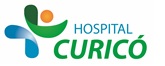 INFORMACIÓN PARA PACIENTES:   “FISTULA ARTERIA VENOSA”El presente documento permite entregar información al paciente respecto a la cirugía específica  a realizar,  por lo que NO CONSTITUYE  EL CONSENTIMIENTO INFORMADO.El  CONSENTIMIENTO INFORMADO, debe ser  llenado en el formulario en  la página web: www.hospitalcurico.cl,  en el enlace: https://intranet.hospitalcurico.cl/projects/consentimientoObjetivo del procedimiento:El objetivo de esta cirugía es construir un acceso fácil y perdurable para poder conectarse a una máquina de hemodiálisis (máquina que reemplaza la función de los riñones que fallaron).Descripción del procedimiento:Este acceso vascular persigue conectar una arteria (vaso de alta presión) con una vena superficial (vaso de baja presión), directamente o a través de un tubo artificial (prótesis). Habitualmente, este procedimiento se realiza en las extremidades superiores en antebrazo o brazo.Riesgos del procedimiento:Como toda cirugía, conlleva riesgos y complicaciones, las que por tratarse de pacientes con fallas de múltiples órganos (insuficiencia renal, hipertensión, etc.), son mayores que en otros procedimientos quirúrgicos. Estos riesgos incluyen la baja posibilidad de fallecer a consecuencia de un compromiso cardíaco (frecuente en estos pacientes) o hasta complicaciones locales como infección de la herida operatoria o hematomas (sangrado) en este sitio.  Es también posible, que el acceso vascular construido, no cumpla con los requisitos para una hemodiálisis efectiva y deba construirse consecutivamente algún otro. Todos estos riesgos y complicaciones se le explica a pacientes y familiares, en forma detallada. Sin embargo, según lo explicado, los potenciales beneficios son mayores que los riesgos, por lo que proponemos la resolución quirúrgica.Alternativas al procedimiento propuesto:De existir, le serán explicadas verbalmente, dependiendo de su caso particular.Consecuencias de no aceptar el procedimiento:Imposibilidad de realizarse hemodiálisis.Mecanismo para solicitar más información:Si necesita más información debe consultar con el Médico Cirujano tratante, algún miembro del equipo  Médico que está a su cargo, el Subjefe del Servicio o el Jefe de Servicio.Revocabilidad Se me señala, que hacer si cambio de idea tanto en aceptar o rechazar el procedimiento, cirugía o terapia propuesta.